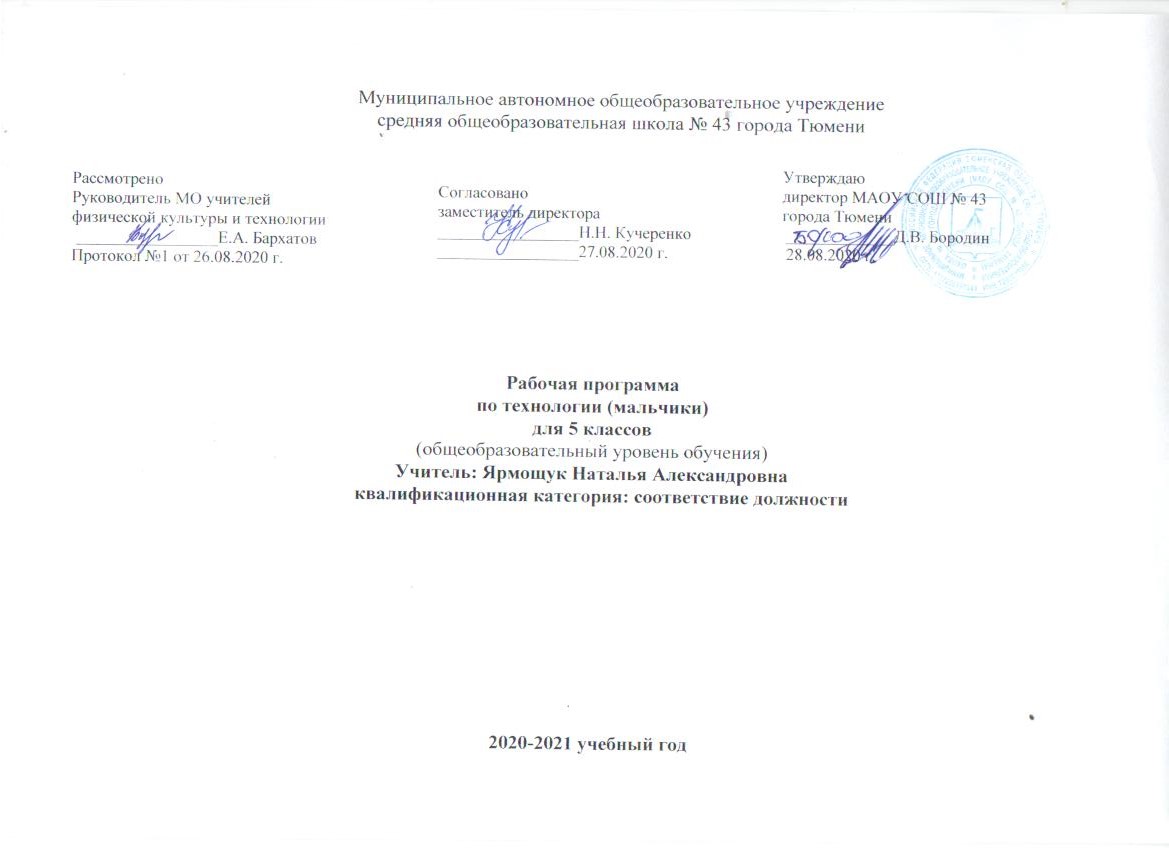 Рабочая программа по предмету составлена на основе следующих нормативно - правовых документов: Федеральный компонент государственного стандарта (начального общего образования, основного общего образования, среднего (полного) общего образования) по предмету утвержден приказом Минобразования России от 5.03.2004 г. № 1089.Федеральный государственный стандарт основного общего образования, утвержден приказом Министерства образования и науки Российской Федерации от 17 декабря . № 1897.Закон Российской Федерации «Об образовании» (статья 7).Учебный план МАОУ СОШ №43 г. Тюмени на 2020-2021 у.г.Программа по технологии 5-8 классы / авт.-сост. А. Т. Тищенко, Н. В. Синица. - М.: Вента-на-Граф, 2013. Программа изложена в двух направлениях: "Индустриальные технологии" и " Технологии ведения дома" И ориентирована на работу по учебникам "Технология" для 5-8 классов, которые подготовлены авторским коллективом (А.Т. Тищенко, Н.В. Синица, В.Д. Симоненко) и изданных Издательским центром "Вента-Граф"Программа по курсу «Технология» выполняет следующие функции:- Информационно-семантическое нормирование учебного процесса. Это обеспечивает детерминированный объем, четкую тематическую дифференциацию содержания обучения и задает распределение времени по разделам содержания;- Ориентировано-плановое построение содержания. Определяется примерная последовательность изучения содержания технологии в основной школе и его распределение с учетом возрастных особенностей учащихся;- Общеметодическое руководство. Задаются требования к материально-техническому обеспечению учебного процесса, предоставляются общие рекомендации по проведению различных видов занятий.Рабочая программа разработана   в целях:1) определения содержания и структуры учебного материала, последовательности его изучения, пути формирования системы знаний, умений и способов деятельности, развития, воспитания и социализации учащихся;2) обеспечения достижения обучающимися результатов обучения в соответствии с федеральными государственными образовательными стандартами.Общая характеристика учебного предмета «Технология»Обучение школьников технологии строится на основе освоения конкретных процессов преобразования и использования материалов, энергии, информации, объектов природной и социальной среды.В данной программе изложено основное направление технологии «Технологии ведения дома», в рамках которых изучается учебный предмет. Выбор направления обучения школьников не должен проводиться по половому признаку; а должен исходить из интересов и склонностей учащихся, возможностей образовательных учреждений, местных социально-экономических условий.Независимо от изучаемых технологий содержание программы предусматривает освоение материала по следующим сквозным образовательным линиям:культура, эргономика и эстетика труда;получение, обработка, хранение и использование технической и технологической информации;основы черчения, графики и дизайна;элементы домашней и прикладной экономики, предпринимательства;знакомство с миром профессий, выбор обучающимися жизненных, профессиональных планов;влияние технологических процессов на окружающую среду и здоровье человека;творческая, проектно-исследовательская деятельность;технологическая культура производства;история, перспективы и социальные последствия развития техники и технологии;распространённые технологии современного производства.Все разделы программы содержат основные теоретические сведения и лабораторно-практические и практические работы. При этом предполагается, что перед выполнением практических работ школьники должны освоить необходимый минимум теоретического материала. Основная форма обучения - учебно-практическая деятельность. Приоритетными методами являются упражнения, лабораторно-практические и практические работы.Программой предусмотрено выполнение обучающимися в каждом учебном году творческого проекта. Соответствующая тема по учебному плану программы предлагается в конце каждого года обучения. Однако методически возможно построение годового учебного плана занятий с введением творческой, проектной деятельности с начала учебного года.Обучение технологии предполагает широкое использование межпредметных связей. Это связи с алгеброй и геометрией при проведении расчётных операций и графических построений; с химией при изучении свойств конструкционных и текстильных материалов, пищевых продуктов; с физикой при изучении механических характеристик материалов, устройства и принципов работы машин, механизмов приборов, видов современных технологий; с историей и искусством при изучении технологий художественно-прикладной обработки материалов. С учётом общих требований федерального государственного образовательного стандарта основного общего образования второго поколения изучение предметной области «Технология» должно обеспечить: развитие инновационной творческой деятельности обучающихся в процессе решения прикладных учебных задач;активное использование знаний, полученных при изучении других учебных предметов, и сформированных универсальных учебных действий;совершенствование умений осуществлять учебно-исследовательскую и проектную деятельность;формирование представлений о социальных и этических аспектах научно-технического прогресса;формирование способности придавать экологическую направленность любой деятельности, проекту; демонстрировать экологическое мышление в разных формах деятельности.Цели изучения учебного предмета «Технология»Основными целями изучения учебного предмета «Технология» в системе основного общего образования являются:формирование представлений о составляющих техносферы, современном производстве и распространённых в нём технологиях;освоение технологического подхода как универсального алгоритма преобразующей и созидательной деятельности;формирование представлений о технологической культуре производства, развитие культуры труда подрастающего поколения на основе включения обучающихся в разнообразные виды технологической деятельности по созданию личностно или общественно значимых продуктов труда;овладение необходимыми в повседневной жизни базовыми (безопасными) приёмами ручного и механизированного труда с использованием распространённых инструментов, механизмов и машин, способами управления отдельными видами бытовой техники;овладение общетрудовыми и специальными умениями, необходимыми для проектирования и создания продуктов труда, ведения домашнего хозяйства;развитие у обучающихся познавательных интересов, технического мышления, пространственного воображения, интеллектуальных, творческих, коммуникативных и организаторских способностей;формирование у обучающихся опыта самостоятельной проектно-исследовательской деятельности;воспитание трудолюбия, бережливости, аккуратности, целеустремлённости, предприимчивости, ответственности за результаты своей деятельности, уважительного отношения к людям различных профессий и результатам их труда; воспитание гражданских и патриотических качеств личности;профессиональное самоопределение школьников в условиях рынка труда, формирование гуманистически и прагматически ориентированного мировоззрения, социально обоснованных ценностных ориентаций.Место учебного предмета «Технология» в базисном учебном планеБазисный учебный план образовательного учреждения на этапе основного общего образования должен включать 238 учебных часа для обязательного изучения каждого направления образовательной области «Технология». В том числе: в 5 и 6,7 классах — 68 ч из расчёта 2 ч в неделю; в 8 классах — 34 ч из расчёта 1 ч в неделю. Дополнительное время для обучения технологии может быть выделено за счёт резерва времени в базисном (образовательном) учебном плане.Ценностные ориентиры содержания предмета «Технология»	Программа предусматривает формирование у обучающихся общеучебных умений и навыков, универсальных способов деятельности и ключевых компетенций.В результате обучения учащиеся овладеют:трудовыми и технологическими знаниями и умениями по преобразованию и использованию материалов, энергии, информации, необходимыми для создания продуктов труда в соответствии с их предполагаемыми функциональными и эстетическими показателями;умениями ориентироваться в мире профессий, оценивать свои профессиональные интересы и склонности к изучаемым видам трудовой деятельности, составлять жизненные и профессиональные планы;навыками применения распространённых ручных инструментов и приспособлений, бытовых электрических приборов; планирования бюджета домашнего хозяйства; культуры труда, уважительного отношения к труду и результатам труда.В результате изучения технологии обучающиеся, независимо от изучаемого направления, получат возможность ознакомиться:с основными технологическими понятиями и характеристиками;технологическими свойствами и назначением материалов;назначением и устройством применяемых ручных инструментов, приспособлений, машин и оборудования;видами и назначением бытовой техники, применяемой для повышения производительности домашнего труда;видами, приёмами и последовательностью выполнения технологических операций, влиянием различных технологий обработки материалов и получения продукции на окружающую среду и здоровье человека;с профессиями и специальностями, связанными с обработкой материалов, созданием изделий из них, получением продукции;со значением здорового питания для сохранения своего здоровья.Выполнять по установленным нормативам следующие трудовые операции и работы:рационально организовывать рабочее место;находить необходимую информацию в различных источниках;применять конструкторскую и технологическую документацию;составлять последовательность выполнения технологических операций для изготовления изделия, выполнения работ или получения продукта;выбирать сырьё, материалы, пищевые продукты, инструменты и оборудование для выполнения работ;конструировать, моделировать, изготавливать изделия;выполнять по заданным критериям технологические операции с использованием ручных инструментов, приспособлений, машин, оборудования, электроприборов;соблюдать безопасные приёмы труда и правила пользования ручными инструментами, приспособлениями, машинами, электрооборудованием;осуществлять визуально, а также доступными измерительными средствами и приборами контроль качества изготовляемого изделия или продукта;находить и устранять допущенные дефекты;проводить разработку творческого проекта по изготовлению изделия или получения продукта с использованием освоенных технологий и доступных материалов;планировать работы с учётом имеющихся ресурсов и условий;распределять работу при коллективной деятельности; Использовать приобретённые знания и умения в практической деятельности и повседневной жизни в целях:понимания ценности материальной культуры для жизни и развития человека;формирования эстетической среды бытия; в развития творческих способностей и достижения высоких результатов преобразующей творческой деятельности;получения технико-технологических сведений из разнообразных источников информации;организации индивидуальной и коллективной трудовой деятельности;создания и ремонта изделий или получения продукта с использованием ручных инструментов, приспособлений, машин и оборудования;изготовления изделий декоративно-прикладного искусства для оформления интерьера;контроля качества выполняемых работ с применением измерительных инструментов и приспособлений;выполнения безопасных приёмов труда и правил электробезопасности, санитарии, гигиены;оценки затрат, необходимых для создания объекта труда или оказания услуги;построения планов профессионального самоопределения и трудоустройства.Личностные, метапредметные и предметные результаты освоения предмета «Технология»	При изучении технологии в основной школе обеспечивается достижение личностных, метапредметных и предметных результатов.Личностные результаты освоения обучающимися предмета «Технология» в основной школе:формирование целостного мировоззрения, соответствующего современному уровню развития науки и общественной практики; проявление познавательной активности в области предметной технологической деятельности;формирование ответственного отношения к учению, готовности и способности обучающихся к саморазвитию и самообразованию на основе мотивации к обучению и познанию; овладение элементами организации умственного и физического труда;самооценка умственных и физических способностей при трудовой деятельности в различных сферах с позиций будущей социализации и стратификации;развитие трудолюбия и ответственности за результаты своей деятельности; выражение желания учиться для удовлетворения перспективных потребностей;осознанный выбор и построение дальнейшей индивидуальной траектории образования на базе осознанного ориентирования в мире профессий и профессиональных предпочтений с учётом устойчивых познавательных интересов, а также на основе формирования уважительного отношения к труду;становление самоопределения в выбранной сфере будущей профессиональной деятельности, планирование образовательной и профессиональной карьеры, осознание необходимости общественно полезного труда как условия безопасной и эффективной социализации;формирование коммуникативной компетентности в общении и сотрудничестве со сверстниками; умение общаться при коллективном выполнении работ или проектов с учётом общности интересов и возможностей членов трудового коллектива;проявление технико-технологического и экономического мышления при организации своей деятельности;самооценка готовности к предпринимательской деятельности в сфере технологий, к рациональному ведению домашнего хозяйства;формирование основ экологической культуры, соответствующей современному уровню экологического мышления; бережное отношение к природным и хозяйственным ресурсам;развитие эстетического сознания через освоение художественного наследия народов России и мира, творческой деятельности эстетического характера; формирование индивидуально-личностных позиций учащихся. Метапредметные результаты освоения обучающимися предмета «Технология» в основной школе:самостоятельное определение цели своего обучения, постановка и формулировка для себя новых задач в учёбе и познавательной деятельности;алгоритмизированное планирование процесса познавательно-трудовой деятельности;определение адекватных имеющимся организационным и материально-техническим условиям способов решения учебной или трудовой задачи на основе заданных алгоритмов;комбинирование известных алгоритмов технического и технологического творчества в ситуациях, не предполагающих стандартного применения одного из них; поиск новых решений возникшей технической или организационной проблемы;выявление потребностей, проектирование и создание объектов, имеющих потребительную стоимость; самостоятельная организация и выполнение различных творческих работ по созданию изделий и продуктов;виртуальное и натурное моделирование технических объектов, продуктов и технологических процессов; проявление инновационного подхода к решению учебных и практических задач в процессе моделирования изделия или технологического процесса;осознанное использование речевых средств в соответствии с задачей коммуникации для выражения своих чувств, мыслей и потребностей; планирование и регуляция своей деятельности; подбор аргументов, формулирование выводов по обоснованию технико-технологического и организационного решения; отражение в устной или письменной форме результатов своей деятельности;формирование и развитие компетентности в области использования информационно-коммуникационных технологий (ИКТ); выбор для решения познавательных и коммуникативных задач различных источников информации, включая энциклопедии, словари, интернет ресурсы и другие базы данных;организация учебного сотрудничества и совместной деятельности с учителем и сверстниками; согласование и координация совместной познавательно-трудовой деятельности с другими её участниками; объективное оценивание вклада своей познавательно-трудовой деятельности в решение общих задач коллектива;оценивание правильности выполнения учебной задачи, собственных возможностей её решения; диагностика результатов познавательно-трудовой деятельности по принятым критериям и показателям; обоснование путей и средств устранения ошибок или разрешения противоречий в выполняемых технологических процессах;соблюдение норм и правил безопасности познавательно-трудовой деятельности и созидательного труда; соблюдение норм и правил культуры труда в соответствии с технологической культурой производства;оценивание своей познавательно-трудовой деятельности с точки зрения нравственных, правовых норм, эстетических ценностей по принятым в обществе и коллективе требованиям и принципам;формирование и развитие экологического мышления, умение применять его в познавательной, коммуникативной, социальной практике и профессиональной ориентации.Предметные результаты освоения учащимися предмета «Технология» в основной школе:в познавательной сфере:осознание роли техники и технологий для прогрессивного развития общества; формирование целостного представления о техносфере, сущности технологической культуры и культуры труда; классификация видов и назначения методов получения и преобразования материалов, энергии, информации, природных объектов, а также соответствующих технологий промышленного производства; ориентация в имеющихся и возможных средствах и технологиях создания объектов труда;практическое освоение обучающимися основ проектно-исследовательской деятельности; проведение наблюдений и экспериментов под руководством учителя; объяснение явлений, процессов и связей, выявляемых в ходе исследований;уяснение социальных и экологических последствий развития технологий промышленного и сельскохозяйственного производства, энергетики и транспорта; распознавание видов, назначения материалов, инструментов и оборудования, применяемого в технологических процессах; оценка технологических свойств сырья, материалов и областей их применения;развитие умений применять технологии представления, преобразования и использования информации, оценивать возможности и области применения средств и инструментов ИКТ в современном производстве или сфере обслуживания, рациональное использование учебной и дополнительной технической и технологической информации для проектирования и создания объектов труда;овладение средствами и формами графического отображения объектов или процессов, правилами выполнения графической документации; формирование умений устанавливать взаимосвязь знаний по разным учебным предметам для решения прикладных учебных задач; применение общенаучных знаний по предметам естественно-математического цикла в процессе подготовки и осуществления технологических процессов для обоснования и аргументации рациональности деятельности; применение элементов экономики при обосновании технологий и проектов;овладение методами учебно-исследовательской и проектной деятельности, решения творческих задач, моделирования, конструирования и эстетического оформления изделий, обеспечения сохранности продуктов труда; в трудовой сфере:планирование технологического процесса и процесса труда; подбор материалов с учётом характера объекта труда и технологии; подбор инструментов, приспособлений и оборудования с учётом требований технологии и материально-энергетических ресурсов;овладение методами учебно-исследовательской и проектной деятельности, решения творческих задач, моделирования, конструирования; проектирование последовательности операций и составление операционной карты работ;выполнение технологических операций с соблюдением установленных норм, стандартов, ограничений; соблюдение трудовой и технологической дисциплины; соблюдение норм и правил безопасного труда, пожарной безопасности, правил санитарии и гигиены;выбор средств и видов представления технической и технологической информации в соответствии с коммуникативной задачей, сферой и ситуацией общения;контроль промежуточных и конечных результатов труда по установленным критериям и показателям с использованием контрольных и измерительных инструментов; выявление допущенных ошибок в процессе труда и обоснование способов их исправления;документирование результатов труда и проектной деятельности; расчёт себестоимости продукта труда; примерная экономическая оценка возможной прибыли с учётом сложившейся ситуации на рынке товаров и услуг; в мотивационной сфере:оценивание своей способности к труду в конкретной предметной деятельности; осознание ответственности за качество результатов труда;согласование своих потребностей и требований с потребностями и требованиями других участников познавательно-трудовой деятельности;формирование представлений о мире профессий, связанных с изучаемыми технологиями, их востребованности на рынке труда; направленное продвижение к выбору профиля технологической подготовки в старших классах полной средней школы или будущей профессии в учреждениях начального профессионального или среднего специального образования;выраженная готовность к труду в сфере материального производства или сфере услуг; оценивание своей способности и готовности к предпринимательской деятельности;стремление к экономии и бережливости в расходовании времени, материалов, денежных средств, труда; наличие экологической культуры при обосновании объекта труда и выполнении работ;в эстетической сфере:овладение методами эстетического оформления изделий, обеспечения сохранности продуктов труда, дизайнерского проектирования изделий; разработка варианта рекламы выполненного объекта или результата труда;рациональное и эстетическое оснащение рабочего места с учётом требований эргономики и элементов научной организации труда;умение выражать себя в доступных видах и формах художественно-прикладного творчества; художественное оформление объекта труда и оптимальное планирование работ;рациональный выбор рабочего костюма и опрятное содержание рабочей одежды;участие в оформлении класса и школы, озеленении пришкольного участка, стремление внести красоту в домашний быт;в коммуникативной сфере:практическое освоение умений, составляющих основу коммуникативной компетентности: действовать с учётом позиции другого и уметь согласовывать свои действия; устанавливать и поддерживать необходимые контакты с другими людьми; удовлетворительно владеть нормами и техникой общения; определять цели коммуникации, оценивать ситуацию, учитывать намерения и способы коммуникации партнёра, выбирать адекватные стратегии коммуникации;установление рабочих отношений в группе для выполнения практической работы или проекта, эффективное сотрудничество и способствование эффективной кооперации; интегрирование в группу сверстников и построение продуктивного взаимодействия со сверстниками и учителями;сравнение разных точек зрения перед принятием решения и осуществлением выбора; аргументирование своей точки зрения, отстаивание в споре своей позиции невраждебным для оппонентов образом;адекватное использование речевых средств для решения различных коммуникативных задач; овладение устной и письменной речью; построение монологических контекстных высказываний; публичная презентация и защита проекта изделия, продукта труда или услуги; в физиолого-психологической сфере:развитие моторики и координации движений рук при работе с ручными инструментами и выполнении операций с помощью машин и механизмов; достижение необходимой точности движений при выполнении различных технологических операций;соблюдение необходимой величины усилий, прикладываемых к инструментам, с учётом технологических требований; сочетание образного и логического мышления в проектной деятельности.Содержание программы 5 классРаздел «Технологии обработки конструкционных материалов»Тема 1. Технологии ручной обработки древесины и древесных материалов.Теоретические сведения. Древесина как природный конструкционный материал, её строение, свойства и области применения. Пиломатериалы, их виды, области применения. Виды древесных материалов, свойства, области применения.Понятия «изделие» и «деталь». Графическое изображение деталей и изделий. Графическая документация: технический рисунок, эскиз, чертёж. Линии и условные обозначения. Прямоугольные проекции на одну, две и три плоскости (виды чертежа).Столярный верстак, его устройство. Ручные инструменты и приспособления для обработки древесины и древесных материалов.Последовательность изготовления деталей из древесины. Технологический процесс, технологическая карта.Разметка заготовок из древесины. Виды контрольно-измерительных и разметочных инструментов, применяемых при изготовлении изделий из древесины.Основные технологические операции ручной обработки древесины: пиление, строгание, сверление, зачистка деталей и изделий; контроль качества. Приспособления для ручной обработки древесины. Изготовление деталей различных геометрических форм ручными инструментами.Сборка деталей изделия из древесины с помощью гвоздей, шурупов, саморезов и клея. Отделка деталей и изделий тонированием и лакированием.Правила безопасного труда при работе ручными столярными инструментами.Лабораторно-практические и практические работы. Распознавание древесины и древесных материалов.Чтение чертежа. Выполнение эскиза или технического рисунка детали из древесины.Организация рабочего места для столярных работ.Разработка последовательности изготовления деталей из древесины.Разметка заготовок из древесины; способы применения контрольно-измерительных и разметочных инструментов.Ознакомление с видами и рациональными приёмами работы ручными инструментами при пилении, строгании, сверлении, зачистке деталей и изделий. Защитная и декоративная отделка изделий.Изготовление деталей и изделий по техническим рисункам, эскизам, чертежам и технологическим картам. Соединение деталей из древесины с помощью гвоздей, шурупов (саморезов), клея. Выявление дефектов в детали и их устранение. Соблюдение правил безопасной работы при использовании ручных инструментов, приспособлений и оборудования. Уборка рабочего места.Тема 2. Технологии ручной обработки металлов и искусственных материаловТеоретические сведения. Металлы и их сплавы, область применения. Чёрные и цветные металлы. Основные технологические свойства металлов. Способы обработки отливок из металла. Тонколистовой металл и проволока. Профессии, связанные с производством металлов.Виды и свойства искусственных материалов. Назначение и область применения искусственных материалов. Особенности обработки искусственных материалов. Экологическая безопасность при обработке, применении и утилизации искусственных материалов.Рабочее место для ручной обработки металлов. Слесарный верстак и его назначение. Устройство слесарных тисков. Инструменты и приспособления для ручной обработки металлов и искусственных материалов, их назначение и способы применения.Графические изображения деталей из металлов и искусственных материалов. Применение ПК для разработки графической документации.Технологии изготовления изделий из металлов и искусственных материалов ручными инструментами. Технологические карты.Технологические операции обработки металлов ручными инструментами: правка, разметка, резание, гибка, зачистка, сверление. Особенности выполнения работ. Основные сведения об имеющихся на промышленных предприятиях способах правки, резания, гибки, зачистки заготовок, получения отверстий в заготовках с помощью специального оборудования.Основные технологические операции обработки искусственных материалов ручными инструментами.Точность обработки и качество поверхности деталей. Контрольно-измерительные инструменты, применяемые при изготовлении деталей из металлов и искусственных материалов.Сборка изделий из тонколистового металла, проволоки, искусственных материалов. Соединение заклёпками. Соединение тонколистового металла фальцевым швом.Способы отделки поверхностей изделий из металлов и искусственных материалов.Профессии, связанные с ручной обработкой металлов.Правила безопасного труда при ручной обработке металлов.Лабораторно-практические и практические работы. Ознакомление с образцами тонколистового металла и проволоки, исследование их свойств.Ознакомление с видами и свойствами искусственных материалов.Организация рабочего места для ручной обработки металлов. Ознакомление с устройством слесарного верстака и тисков. Соблюдение правил безопасного труда. Уборка рабочего места.Чтение чертежей. Графическое изображение изделий из тонколистового металла, проволоки и искусственных материалов. Разработка графической документации с помощью ПК.Разработка технологии изготовления деталей из металлов и искусственных материалов.Правка заготовок из тонколистового металла и проволоки. Инструменты и приспособления для правки.Разметка заготовок из тонколистового металла, проволоки, пластмассы. Отработка навыков работы с инструментами для слесарной разметки.Резание заготовок из тонколистового металла, проволоки, искусственных материалов.Зачистка деталей из тонколистового металла, проволоки, пластмассы.Гибка заготовок из тонколистового металла, проволоки. Отработка навыков работы с инструментами и приспособлениями для гибки.Получение отверстий в заготовках из металлов и искусственных материалов. Применение электрической (аккумуляторной) дрели для сверления отверстий.Соединение деталей из тонколистового металла, проволоки, искусственных материалов.Отделка изделий из тонколистового металла, проволоки, искусственных материалов.Изготовление деталей из тонколистового металла, проволоки, искусственных материалов по эскизам, чертежам и технологическим картам. Визуальный и инструментальный контроль качества деталей. Выявление дефектов и их устранение.Тема 3. Технологии машинной обработки металлов и искусственных материаловТеоретические сведения. Понятие о машинах и механизмах. Виды механизмов. Виды соединений. Простые и сложные детали. Профессии, связанные с обслуживанием машин и механизмов.Сверлильный станок: назначение, устройство. Организация рабочего места для работы на сверлильном станке. Инструменты и приспособления для работы на сверлильном станке. Правила безопасного труда при работе на сверлильном станке.Изготовление деталей из тонколистового металла, проволоки, искусственных материалов по эскизам, чертежам и технологическим картам.Лабораторно-практические и практические работы. Ознакомление с механизмами, машинами, соединениями, деталями.Ознакомление с устройством настольного сверлильного станка, с приспособления ми и инструментами для работы на станке.Отработка навыков работы на сверлильном станке. Применение контрольно-измерительных инструментов при сверлильных работах.Тема 4. Технологии художественно прикладной обработки материаловТеоретические сведения. Традиционные виды декоративно-прикладного творчества и народных промыслов при работе с древесиной. Единство функционального назначения, формы и художественного оформления изделия.Технологии художественно-прикладной обработки материалов1. Выпиливание лобзиком. Материалы, инструменты и приспособления для выпиливания. Организация рабочего места. Приёмы выполнения работ. Правила безопасного труда.Технология выжигания по дереву. Материалы, инструменты и приспособления для выжигания. Организация рабочего места. Приёмы выполнения работ. Правила безопасного труда.Лабораторно-практические и практические работы. Выпиливание изделий из древесины и искусственных материалов лобзиком, их отделка. Определение требований к создаваемому изделию.Отделка изделий из древесины выжиганием. Разработка эскизов изделий и их декоративного оформления.Изготовление изделий декоративно-прикладного творчества по эскизам и чертежам. Отделка и презентация изделий.Раздел «Технологии домашнего хозяйства»Тема 1. Технологии ремонта деталей интерьера, одежды и обуви и ухода за нимиТеоретические сведения. Интерьер жилого помещения. Требования к интерьеру помещений в городском и сельском доме. Прихожая, гостиная, детская комната, спальня, кухня: их назначение, оборудование, необходимый набор мебели, декоративное убранство.Способы ухода за различными видами напольных покрытий, лакированной и мягкой мебели, их мелкий ремонт. Способы удаления пятен с обивки мебели.Технология ухода за кухней. Средства для ухода за стенами, раковинами, посудой, кухонной мебелью.Экологические аспекты применения со временных химических средств и препаратов в быту.Технологии ухода за одеждой: хранение, чистка и стирка одежды. Технологии ухода за обувью.Профессии в сфере обслуживания и сервиса.Лабораторно-практические и практические работы. Выполнение мелкого ремонта одежды, чистки обуви, восстановление лакокрасочных покрытий на мебели. Удаление пятен с одежды и обивки мебели. Соблюдение правил безопасности и гигиены.Изготовление полезных для дома вещей (из древесины и металла).Тема 2. Эстетика и экология жилищаТеоретические сведения. Требования к интерьеру жилища: эстетические, экологические, эргономические.Оценка и регулирование микроклимата в доме. Современные приборы для поддержания температурного режима, влажности и состояния воздушной среды. Роль освещения в интерьере.Подбор на основе рекламной информации современной бытовой техники с учётом потребностей и доходов семьи. Правила пользования бытовой техникой.Лабораторно-практические и практические работы. Оценка микроклимата в помещении. Подбор бытовой техники по рекламным проспектам.Разработка плана размещения осветительных приборов. Разработка планов размещения бытовых приборов.Изготовление полезных для дома вещей (из древесины и металла).Раздел «Технологии исследовательской и опытнической деятельности»Тема 1. Исследовательская и созидательная деятельности.Теоретические сведения. Понятие творческого проекта. Порядок выбора темы проекта. Выбор тем проектов на основе потребностей и спроса на рынке товаров и услуг. Формулирование требований к выбранному изделию.Обоснование конструкции изделия. Методы поиска информации в книгах, журналах и сети Интернет. Этапы выполнения проекта (поисковый, технологический, заключительный).Технические и технологические задачи при проектировании изделия, возможные пути их решения (выбор материалов, рациональной конструкции, инструментов и технологий, порядка сборки, вариантов отделки).Подготовка графической и технологической документации. Расчёт стоимости материалов для изготовления изделия. Окончательный контроль и оценка проекта.Портфолио (журнал достижений) как показатель работы учащегося за учебный год.Способы проведения презентации проектов. Использование ПК при выполнении и презентации проекта.Практические работы. Обоснование выбора изделия на основе личных потребностей. Поиск необходимой информации с использованием сети Интернет.Выбор видов изделий. Определение состава деталей. Выполнение эскиза, модели изделия. Составление учебной инструкционной карты.Изготовление деталей, сборка и отделка изделия. Оценка стоимости материалов для изготовления изделия. Подготовка пояснительной записки. Оформление проектных материалов. Презентация проекта.Варианты творческих проектов из древесины и поделочных материалов: предметы обихода и интерьера (подставки для ручек и карандашей, настольная полочка для дисков, полочки для цветов, подставки под горячую посуду, разделочные доски, подвеска для отрывного календаря, домики для птиц, декоративные панно, вешалки для одежды, рамки для фотографий), стульчик для отдыха на природе, головоломки, игрушки, куклы, модели автомобилей, судов и самолётов, раздаточные материалы для учебных занятий и др.Варианты творческих проектов из металлов и искусственных материалов: предметы обихода и интерьера (ручки для дверей, подставки для цветов, декоративные подсвечники, подставки под горячую посуду, брелок, подставка для книг, декоративные цепочки, номерок на дверь квартиры), отвёртка, подставка для паяльника, коробки для мелких деталей, головоломки, блёсны, наглядные пособия и др.Тематическое планирование 5 класс.Материально-техническое обеспечение рабочей программыУчебно-методический комплектПРОГРАММЫ: Тищенко А.Т., Синица Н.В.,  Симоненко В.Д. Технология. Программа:  5-8 классы, ФГОС,  М.: Вентана-граф, 2013 г.Учебник «Технология» под редакцией Симоненко В.Д. 5 класс. Москва. Издательство «Вентана- Граф», 2013.Технические средства обучения.Классная магнитная доскаКомпьютер.Проект	Планируемые результаты.В результате изучения технологии обучающиесяознакомятся:с ролью технологий в развитии человечества, механизацией труда, технологической культурой производства;функциональными и стоимостными характеристиками предметов труда и технологий, себестоимостью продукции, экономией сырья, энергии, труда;элементами домашней экономики, бюджетом семьи, предпринимательской деятельностью, рекламой, ценой, доходом, прибылью, налогом;экологическими требованиями к технологиям, социальными последствиями применения технологий;производительностью труда, реализацией продукции;устройством, управлением и обслуживанием доступных и посильных технико-технологических средств производства (инструментов, механизмов, приспособлений, приборов, аппаратов, станков, машин);предметами потребления, материальным изделием или нематериальной услугой, дизайном, проектом, конструкцией;методами обеспечения безопасности труда, культурой труда, этикой общения на производстве;информационными технологиями в производстве и сфере услуг, перспективными технологиями; овладеют:основными методами и средствами преобразования и использования материалов, энергии, информации, объектов социальной и природной среды, навыками созидательной, преобразующей, творческой деятельности;умением распознавать и оценивать свойства конструкционных, текстильных и поделочных материалов;умением выбирать инструменты, приспособления и оборудование для выполнения работ, находить необходимую информацию в различных источниках, в том числе с использованием компьютера; навыками подготовки, организации и планирования трудовой деятельности на рабочем месте с учётом имеющихся ресурсов и условий, соблюдения культуры труда;навыками организации рабочего места с соблюдением требований безопасности труда и правил пользования инструментами, приспособлениями, оборудованием;навыками выполнения технологических операций с использованием ручных инструментов, приспособлений, машин, оборудования;умением разрабатывать учебный творческий проект, изготовлять изделия или получать продукты с использованием освоенных технологий;умением соотносить личные потребности с требованиями, предъявляемыми различными массовыми профессиями к личным качествам человека.навыками чтения и составления конструкторской и технологической документации, измерения параметров технологического процесса и продукта труда; выбора, проектирования, конструирования, моделирования объекта труда и технологии с использованием компьютера;Раздел «Технологии обработки конструкционных материалов»Выпускник научится:■ находить в учебной литературе сведения, необходимые для конструирования объекта и осуществления выбранной технологии;■читать технические рисунки, эскизы, чертежи, схемы;■ выполнять в масштабе и правильно оформлять технические рисунки и эскизы разрабатываемых объектов;■ осуществлять технологические процессы создания или ремонта материальных объектов.Выпускник получит возможность научиться:■ грамотно пользоваться графической документацией и технико-технологической информацией, которые применяются при разработке, создании и эксплуатации различных технических объектов;■ осуществлять технологические процессы создания или ремонта материальных объектов, имеющих инновационные эле мен ты.Раздел «Электротехника»Выпускник научится:■ разбираться в адаптированной для школьников техникой, технологической информации по электротехнике и ориентироваться в электрических схемах, которые применяются при разработке, создании и эксплуатации электрифицированных приборов и аппаратов, составлять простые электрические схемы цепей бытовых устройств и моделей;■ осуществлять технологические процессы сборки или ремонта объектов, содержащих электрические цепи, с учётом необходимости экономии электрической энергии. Выпускник получит возможность научиться:■ составлять электрические схемы, которые применяются при разработке электроустановок, создании и эксплуатации электрифицированных приборов и аппаратов, используя дополнительные источники информации (включая Интернет):■ осуществлять процессы сборки, регулировки или ремонта объектов, содержащих электрические цепи с элементами электроникиКалендарно-тематическое планирование 5 классКалендарно-тематическое планирование 5 класс(для обучающихся с ОВЗ)Нормы оценокПри устной проверке.Оценка «5» ставится, если учащийся:полностью усвоил учебный материал;умеет изложить учебный материал своими словами;самостоятельно подтверждает ответ конкретными примерами;правильно и обстоятельно отвечает на дополнительные вопросы учителя.Оценка «4» ставится, если учащийся:в основном усвоил учебный материал;допускает незначительные ошибки при его изложении своими словами;подтверждает ответ конкретными примерами;правильно отвечает на дополнительные вопросы учителя.Оценка «3» ставится, если учащийся:не усвоил существенную часть учебного материала;допускает значительные ошибки при его изложении своими словами;затрудняется подтвердить ответ конкретными примерами;слабо отвечает на дополнительные вопросы учителя.Оценка «2» ставится, если учащийся:почти не усвоил учебный материал;не может изложить учебный материал своими словами;не может подтвердить ответ конкретными примерами;не отвечает на большую часть дополнительных вопросов учителя. При выполнении практических работ.Оценка «5» ставится, если учащийся:творчески планирует выполнение работы;самостоятельно и полностью использует знания программного материала;правильно и аккуратно выполняет задания;умеет пользоваться справочной литературой, наглядными пособиями, машинами, приспособлениями  и другими средствами.Оценка «4» ставится, если учащийся:правильно планирует выполнение работы;самостоятельно и полностью использует знания программного материала;в основном правильно и аккуратно выполняет задания;умеет пользоваться справочной литературой, наглядными пособиями, машинами, приспособлениями  и другими средствами. Оценка «3» ставится, если учащийся:допускает ошибки при планировании  выполнения работы;не может самостоятельно использовать значительную часть знаний программного материала;допускает ошибки и не аккуратно выполняет задания;затрудняется самостоятельно пользоваться справочной литературой, наглядными пособиями, машинами, приспособлениями  и другими средствами.Оценка «2» ставится, если учащийся:не может правильно спланировать выполнение работы;не может использовать знаний программного материала;допускает грубые ошибки и не аккуратно выполняет задания;не может самостоятельно пользоваться справочной литературой, наглядными пособиями, машинами, приспособлениями  и другими средствами. При выполнении тестов, контрольных работОценка «5» ставится, если учащийся:     выполнил   90 - 100 % работыОценка «4» ставится, если учащийся:     выполнил   70 - 89 % работыОценка «3» ставится, если учащийся:     выполнил   30 - 69 % работыОценка «2» ставится, если учащийся:     выполнил   до 30 % работы Используемые виды, методы и формы контроля позволяют получать данные о предварительных, текущих, промежуточных и итоговых результатах учебно-воспитательного процесса, оценивать их путем сопоставления с планируемыми результатами, вносить в учебный процесс необходимую корректировку и намечать пути его дальнейшего совершенствования.При выполнении творческих и проектных работ№ раздела программыНазвание темыНазвание темыКол-во часовХарактеристика основных видов деятельности.1.Технологии обработки конструкционных материалов1.Технологии обработки конструкционных материалов1.Технологии обработки конструкционных материалов1.Технологии обработки конструкционных материалов 1.1Технология ручной обработкиДревесины и древесных материаловТехнология ручной обработкиДревесины и древесных материалов   20Распознают материалы по внешнему виду. Читают и оформляют графическую документацию. Организовывают рабочее место. Составляют последовательностьвыполнения работ. Выполняют измерения. Выполняют работы ручными инструментами. Изготовлять детали изделия по техническим рисункам, эскизам, чертежами технологическим картам. Соблюдают правила безопасного труда.1.2Технологии ручной обработкиметаллов и искусственных материаловТехнологии ручной обработкиметаллов и искусственных материалов    22Распознают металлы, сплавы и искусственные материалы. Организовывают рабочее место для слесарной обработки. Знакомятся с устройством слесарного верстака и тисков. Убирают рабочее место. Читают техническую документацию.Разрабатывают эскизы изделий из тонколистового металла, проволоки и искусственных материалов. Разрабатывают технологию изготовления деталей из металлов и искусственных материалов. Изготавливают детали из тонколистового металла, проволоки, искусственных материалов по эскизам, чертежами технологическим картам. Выполняют сборку и отделку изделий из тонколистового металла, проволоки, искусственных материалов. Контролируют качество изделий. Выявляют и устраняют дефекты. Соблюдают правила безопасного труда.1.3Технологии машинной обработки металлов и искусственных материаловТехнологии машинной обработки металлов и искусственных материалов    2Знакомятся с механизмами, машинами, соединениями, деталями. Выполняют работы на настольном сверлильном станке. Применяют контрольно-измерительные инструменты при сверлильных работах1.4.Технологии художественно-прикладной обработки материаловТехнологии художественно-прикладной обработки материалов     6 Выпиливают изделия из древесины и искусственных материалов лобзиком. Отделывают изделия из древесины выжиганием. Изготавливают изделия декоративно-прикладного творчества по эскизами чертежам. Соблюдают правила безопасного труда. Представляют презентацию результатов труда.	       2.  Технологии домашнего хозяйства	       2.  Технологии домашнего хозяйства	       2.  Технологии домашнего хозяйства	       2.  Технологии домашнего хозяйства	       2.  Технологии домашнего хозяйства 2.1. 2.1.Технологии ремонта деталей интерьера, одежды и обуви и ухода за ними     4Выполняют мелкий ремонт одежды, чистку обуви, восстановление лакокрасочных покрытий на мебели. Осваивают технологии удаления пятен с одежды и обивки мебели. Соблюдают правила безопасности и гигиены. Изготавливают полезные для дома вещи.2.2.Эстетика и экология жилища    2Оценивают микроклимат в помещении.Подбирают бытовую технику по рекламным проспектам. Разрабатывают план размещения осветительных приборов.Разрабатывают варианты размещения бытовых приборов.3.Технологии исследовательской и опытнической деятельности3.Технологии исследовательской и опытнической деятельности3.Технологии исследовательской и опытнической деятельности3.Технологии исследовательской и опытнической деятельности3.1.Исследовательская иСозидательная деятельность  12Обосновывают выбор изделия на основе личных потребностей. Находят необходимую информацию с использованием сети Интернет. Выбирают вид изделия. Определяют состав деталей. Выполняют эскиз, модель изделия. Составляют учебную инструкционную карты. Изготавливают детали, собирают отделывают изделия. Оценивать стоимость материалов для изготовления изделия. Подготавливают пояснительную записку. Оформляют проектные материалы. Проводят презентацию проекта.№ раздела №урокаДата проведенияДата проведенияДата проведенияДата проведенияДата проведенияДата проведенияТема урокаКол-во часовТип урока Вид контроля,ЕГЭ,ИКТПланируемые результатыДомашнее задание№ раздела №урокапланфактфактфактфактфактТема урокаКол-во часовТип урока Вид контроля,ЕГЭ,ИКТПланируемые результатыДомашнее заданиеИсследовательская и созидательная деятельность (вводная часть) (2ч)Исследовательская и созидательная деятельность (вводная часть) (2ч)Исследовательская и созидательная деятельность (вводная часть) (2ч)Исследовательская и созидательная деятельность (вводная часть) (2ч)Исследовательская и созидательная деятельность (вводная часть) (2ч)Исследовательская и созидательная деятельность (вводная часть) (2ч)Исследовательская и созидательная деятельность (вводная часть) (2ч)Исследовательская и созидательная деятельность (вводная часть) (2ч)Исследовательская и созидательная деятельность (вводная часть) (2ч)Исследовательская и созидательная деятельность (вводная часть) (2ч)Исследовательская и созидательная деятельность (вводная часть) (2ч)Исследовательская и созидательная деятельность (вводная часть) (2ч)1.11.23.093.093.09Вводный инструктаж по технике безопасности. Творческий проект. 2Урок освоения новых знаний, проектного обучения.Развитие у учащихся представления о проектной деятельности, основных компонентах и критериях проекта; последовательности разработки творческого проекта.Технологии ручной обработки древесины и древесных материалов (18 ч)Технологии ручной обработки древесины и древесных материалов (18 ч)Технологии ручной обработки древесины и древесных материалов (18 ч)Технологии ручной обработки древесины и древесных материалов (18 ч)Технологии ручной обработки древесины и древесных материалов (18 ч)Технологии ручной обработки древесины и древесных материалов (18 ч)Технологии ручной обработки древесины и древесных материалов (18 ч)Технологии ручной обработки древесины и древесных материалов (18 ч)Технологии ручной обработки древесины и древесных материалов (18 ч)Технологии ручной обработки древесины и древесных материалов (18 ч)Технологии ручной обработки древесины и древесных материалов (18 ч)Технологии ручной обработки древесины и древесных материалов (18 ч)2.12.210.0910.09Древесина. Пиломатериалы и древесные материалы. Заготовка древесины в Тюменской области.2Урок овладения новыми знаниями, умениями, навыками .Презентация.Знание пород древесины, ее структуры, области применения. Сравнение различных объектов: выделять из множества один или несколько объектов, имеющих общие свойства Определение видов древесины и древесных материалов по внешним признакам; распознавание пиломатериалов.П.22.32.417.0917.09Средства и формы графического отображения объектов 2Урок применения знаний на практике, тест.Отличие изделия от детали; типы графических изображений; сущность понятия масштаб; чтение чертежа плоскостной детали. П.42.524.0924.09Рабочее место и инструменты для ручной обработки древесины1Урок закрепления новых знаний.Комплектование и рациональная организация рабочего места для ручной обработки древесины. П.12.624.0924.09Последовательность изготовления деталей из древесины1Применение знаний на практике, опрос.Определять последовательность изготовления детали по технологической карте. Находить в тексте информацию, необходимую для решения задачи. П.52.72.81.101.10Разметка заготовок из древесины 2Применение знаний на практике, опрос.Научиться воспроизводить приобретенные знания, навыки в конкретной деятельности. Выполнение разметки заготовок из древесины по чертежу и шаблону. Навыки учебного сотрудничества в ходе индивидуальной и групповой работы. Выполнение правил безопасного трудаП.62.92.108.108.10Пиление заготовок из древесины2Закрепление знаний. Опрос.Научиться воспроизводить приобретенные знания, навыки в конкретной деятельности. Безопасно пилить заготовки столярной ножовкой, контролировать качество выполненной операции. П.72.112.1215.1015.10Строгание заготовок из древесины2Урок контроля, тест.Научиться воспроизводить приобретенные знания, навыки в конкретной деятельности. Строгание деталей с соблюдением безопасных приёмов работы. Устойчивая мотивация к изучению и закреплению нового. П.82.132.1422.1022.10Сверление отверстий в деталях из древесины2Урок коррекции знаний.Научиться воспроизводить приобретенные знания, навыки в конкретной деятельности. Просверливание отверстия нужного диаметра с соблюдением правил безопасной работы. П.92.152.165.115.11Соединение деталей из древесины гвоздями, шурупами и саморезами2Применение полученных знаний .Научиться воспроизводить приобретенные знания, навыки в конкретной деятельности. Соединение деталей из древесины гвоздями  и шурупами. Находить в тексте информацию, необходимую для решения поставленной задачи. П.102.172.1812.1112.11Соединение деталей из древесины клеем2Комбинированный.Научиться воспроизводить приобретенные знания, навыки в конкретной деятельности. Соединение деталей из древесины клеем. Выбирать наиболее эффективные способы выполнения работы. П.12Технологии художественно – прикладной обработки материалов (8 ч)Технологии художественно – прикладной обработки материалов (8 ч)Технологии художественно – прикладной обработки материалов (8 ч)Технологии художественно – прикладной обработки материалов (8 ч)Технологии художественно – прикладной обработки материалов (8 ч)Технологии художественно – прикладной обработки материалов (8 ч)Технологии художественно – прикладной обработки материалов (8 ч)Технологии художественно – прикладной обработки материалов (8 ч)Технологии художественно – прикладной обработки материалов (8 ч)Технологии художественно – прикладной обработки материалов (8 ч)Технологии художественно – прикладной обработки материалов (8 ч)Технологии художественно – прикладной обработки материалов (8 ч)3.13.219.1119.11Отделка изделий из древесины 
2Применение знаний на практике, опрос.Научиться воспроизводить приобретенные знания, навыки в конкретной деятельности. Подбирать инструмент, способ и  материал для зачистки и отделки изделий, выполнять отделку изделий с соблюдением правил безопасности.  Определять последовательность промежуточных действий с учетом конечного результата.3.3-3.626.113.1226.113.12Выпиливание лобзиком Деревянное искусство Тюмени в декоративно прикладном творчестве.4Актуализация знаний и умений.Научиться воспроизводить приобретенные знания, навыки в конкретной деятельности. Выпиливание и зачистка изделий из дерева. П.143.73.810.1210.12Выжигание по дереву. Деревянное искусство Тюмени в декоративно прикладном творчестве.2Урок систематизации и обобщения знаний, умений и навыковНаучиться воспроизводить приобретенные знания, навыки в конкретной деятельности. Выжигание, и лакирование изделий из дерева. Осуществлять контроль деятельности («что сделано») и пошаговый контроль («как выполнена каждая операция, входящая в состав учебного действия»). П.15Исследовательская и созидательная деятельность (8 ч)Исследовательская и созидательная деятельность (8 ч)Исследовательская и созидательная деятельность (8 ч)Исследовательская и созидательная деятельность (8 ч)Исследовательская и созидательная деятельность (8 ч)Исследовательская и созидательная деятельность (8 ч)Исследовательская и созидательная деятельность (8 ч)Исследовательская и созидательная деятельность (8 ч)Исследовательская и созидательная деятельность (8 ч)Исследовательская и созидательная деятельность (8 ч)Исследовательская и созидательная деятельность (8 ч)Исследовательская и созидательная деятельность (8 ч)4.1-4.817.1224.1214.0121.0117.1224.1214.0121.01Творческий проект8Применение знаний и умений, контроля знаний, умений и навыков.Обнаруживать и формулировать учебную проблему, составлять план выполнения работы. Поддерживать инициативное сотрудничество в поиске и сборе информации. Уметь с достаточной полнотой и точностью выражать свои мысли в соответствии с задачами и условиями коммуникации. Работа над проектомТехнологии машинной обработки металлов и искусственных материалов (2 ч)Технологии машинной обработки металлов и искусственных материалов (2 ч)Технологии машинной обработки металлов и искусственных материалов (2 ч)Технологии машинной обработки металлов и искусственных материалов (2 ч)Технологии машинной обработки металлов и искусственных материалов (2 ч)Технологии машинной обработки металлов и искусственных материалов (2 ч)Технологии машинной обработки металлов и искусственных материалов (2 ч)Технологии машинной обработки металлов и искусственных материалов (2 ч)Технологии машинной обработки металлов и искусственных материалов (2 ч)Технологии машинной обработки металлов и искусственных материалов (2 ч)Технологии машинной обработки металлов и искусственных материалов (2 ч)Технологии машинной обработки металлов и искусственных материалов (2 ч)5.15.228.0128.01Понятие о механизме и машине2Урок получения новых знаний и умений.Организовывать и планировать учебное сотрудничество с учителем и сверстниками. Корректировать деятельность: вносить изменения в процесс с учетом возникших трудностей и ошибок, намечать способы их устранения. П.17Технологии ручной обработки металлов и искусственных материалов (20 ч)Технологии ручной обработки металлов и искусственных материалов (20 ч)Технологии ручной обработки металлов и искусственных материалов (20 ч)Технологии ручной обработки металлов и искусственных материалов (20 ч)Технологии ручной обработки металлов и искусственных материалов (20 ч)Технологии ручной обработки металлов и искусственных материалов (20 ч)Технологии ручной обработки металлов и искусственных материалов (20 ч)Технологии ручной обработки металлов и искусственных материалов (20 ч)Технологии ручной обработки металлов и искусственных материалов (20 ч)Технологии ручной обработки металлов и искусственных материалов (20 ч)Технологии ручной обработки металлов и искусственных материалов (20 ч)Технологии ручной обработки металлов и искусственных материалов (20 ч)6.16.24.024.02Тонколистовой металл и проволока. Искусственные материалы. Развитие металлургической отрасли и производство искусственных материалов в Тюменской области2Урок получения новых знаний и умений.Определять цели и функции участников, способы взаимодействия; планировать общие способы работы; обмениваться знаниями между членами группы для принятия эффективных совместных решений. П.196.36.411.0211.02Графическое изображение деталей из металла и искусственных материалов 2Урок систематизации и обобщения знаний, умений и навыков.Навыки учебного сотрудничества в ходе индивидуальной и групповой работы. Проектировать траектории развития через включение в новые виды деятельности и формы сотрудничества. П.206.518.0218.02Рабочее место для ручной обработки металлов1Актуализация знаний и умений.Воспринимать текст с учетом поставленной учебной задачи, находить в тексте информацию, необходимую для ответа на поставленный вопрос. Закреплять заготовку в тисках. П.186.618.0218.02Технология изготовления изделий из металла и искусственных материалов1Урок контроля знаний и умений.Воспринимать текст с учетом поставленной учебной задачи, находить в тексте информацию, необходимую для ответа на поставленный вопрос. Уметь осуществлять анализ объектов с выделением существенных и несущественных признаков. П.226.76.825.0225.02Правка и разметка заготовок из тонколистового металла, проволоки, пластмассы2Урок контроля знаний и умений.Устойчивая мотивация к обучению на основе алгоритма выполнения задачи. Определять последовательность промежуточных целей с учетом конечного результата;П.236.96.104.034.03Резание и зачистка заготовок из тонколистового металла, проволоки 2Урок комплексного применения знаний и умений.Проектировать траектории развития через включение в новые виды деятельности и формы сотрудничества. Осознавать уровень и качество усвоения результата. П.266.116.1211.0311.03Гибка заготовок из тонколистового металла и проволоки2Урок комплексного применения знаний и умений.Организовывать и планировать учебное сотрудничество с учителем и сверстниками. Осознавать уровень и качество усвоения результата. П.276.136.1418.0318.03Получение отверстий в заготовках из металлов и искусственных материалов 2Урок систематизации и обобщение.Способность к мобилизации сил и энергии; способность к волевому усилию — выбору в ситуации мотивационного конфликта и к преодолению препятствий. П.286.156.1625.0325.03Устройство настольного сверлильного станка 2Урок систематизации и обобщение.Организовывать и планировать учебное сотрудничество с учителем и сверстниками. Корректировать деятельность: вносить изменения в процесс с учетом возникших трудностей и ошибок, намечать способы их устраненияП.296.176.188.048.04Сборка изделий из тонколистового металла, проволоки, искусственных материалов2Комбинированный урокОсознавать уровень и качество усвоения результата. Соединять детали из тонколистового металла, проволоки, пластмассы. Устойчивая мотивация к обучению на основе алгоритма выполнения задачи. П.306.196.2015.0415.04Отделка изделий из тонколистового металла, проволоки, пластмассы 2Комбинированный урокУметь точно и грамотно выражать свои мысли, отстаивать свою точку зрения в процессе дискуссии. Отделка изделий из металла, проволоки, пластмассы.П.31Исследовательская и созидательная деятельность (5 ч)Исследовательская и созидательная деятельность (5 ч)Исследовательская и созидательная деятельность (5 ч)Исследовательская и созидательная деятельность (5 ч)Исследовательская и созидательная деятельность (5 ч)Исследовательская и созидательная деятельность (5 ч)Исследовательская и созидательная деятельность (5 ч)Исследовательская и созидательная деятельность (5 ч)Исследовательская и созидательная деятельность (5 ч)Исследовательская и созидательная деятельность (5 ч)Исследовательская и созидательная деятельность (5 ч)Исследовательская и созидательная деятельность (5 ч)7.1-7.422.0429.0422.0429.04Творческий проектТворческий проект4Урок контроля знаний.Обнаруживать и формулировать учебную проблему, составлять план выполнения работы. Поддерживать инициативное сотрудничество в поиске и сборе информации. 7.520.0520.05Промежуточная итоговая аттестацияПромежуточная итоговая аттестация1Урок контроля знаний и умений.П.47Технологии домашнего хозяйства (5 ч)Технологии домашнего хозяйства (5 ч)Технологии домашнего хозяйства (5 ч)Технологии домашнего хозяйства (5 ч)Технологии домашнего хозяйства (5 ч)Технологии домашнего хозяйства (5 ч)Технологии домашнего хозяйства (5 ч)Технологии домашнего хозяйства (5 ч)Технологии домашнего хозяйства (5 ч)Технологии домашнего хозяйства (5 ч)Технологии домашнего хозяйства (5 ч)Технологии домашнего хозяйства (5 ч)8.18.26.056.05Интерьер жилого помещенияИнтерьер жилого помещенияИнтерьер жилого помещения2Урок получения новых знаний и умений.Формирование познавательного интереса. Уметь строить рассуждения в форме связи простых суждений об объекте, его строении, свойствах и связях. П.328.38.413.0513.05Эстетика и экология жилища. Эстетика и экология жилища. Эстетика и экология жилища. 2Урок актуализации и обобщения знаний и умений.Формирование познавательного интереса. Управлять своим поведением (контроль, самокоррекция, оценка своего действия). П.338.520.0520.05Технологии ухода за жилым помещением, одеждой и обувьюТехнологии ухода за жилым помещением, одеждой и обувьюТехнологии ухода за жилым помещением, одеждой и обувью1Комбинированный урокФормирование познавательного интереса. Уметь строить рассуждения в форме связи простых суждений об объекте, его строении.П.34№раздела№УрокаДата Дата Тема урокаКол-во часовПриёмы обученияИндивидуальные требования к уровню подготовки учащихсяИндивидуальные требования к уровню подготовки учащихсяИндивидуальные требования к уровню подготовки учащихсяИндивидуальный вид контроляИндивидуальный вид контроляИндивидуальное домашнее заданиеИндивидуальное домашнее задание№раздела№УрокапланфактТема урокаКол-во часовПриёмы обученияИндивидуальные требования к уровню подготовки учащихсяИндивидуальные требования к уровню подготовки учащихсяИндивидуальные требования к уровню подготовки учащихсяИндивидуальное домашнее заданиеИндивидуальное домашнее заданиеИсследовательская и созидательная деятельность (вводная часть) (2ч)Исследовательская и созидательная деятельность (вводная часть) (2ч)Исследовательская и созидательная деятельность (вводная часть) (2ч)Исследовательская и созидательная деятельность (вводная часть) (2ч)Исследовательская и созидательная деятельность (вводная часть) (2ч)Исследовательская и созидательная деятельность (вводная часть) (2ч)Исследовательская и созидательная деятельность (вводная часть) (2ч)Исследовательская и созидательная деятельность (вводная часть) (2ч)Исследовательская и созидательная деятельность (вводная часть) (2ч)Исследовательская и созидательная деятельность (вводная часть) (2ч)Исследовательская и созидательная деятельность (вводная часть) (2ч)Исследовательская и созидательная деятельность (вводная часть) (2ч)Исследовательская и созидательная деятельность (вводная часть) (2ч)1-23.09Вводный инструктаж по технике безопасности. Творческий проект. 2Рассказ, беседаРазвитие у учащихся представления о проектной деятельности, основных компонентах и критериях проекта; последовательности разработки творческого проекта.Развитие у учащихся представления о проектной деятельности, основных компонентах и критериях проекта; последовательности разработки творческого проекта.Развитие у учащихся представления о проектной деятельности, основных компонентах и критериях проекта; последовательности разработки творческого проекта.ОпросОпросПроработать записи в тетрадиПроработать записи в тетрадиТехнологии ручной обработки древесины и древесных материалов (18 ч)Технологии ручной обработки древесины и древесных материалов (18 ч)Технологии ручной обработки древесины и древесных материалов (18 ч)Технологии ручной обработки древесины и древесных материалов (18 ч)Технологии ручной обработки древесины и древесных материалов (18 ч)Технологии ручной обработки древесины и древесных материалов (18 ч)Технологии ручной обработки древесины и древесных материалов (18 ч)Технологии ручной обработки древесины и древесных материалов (18 ч)Технологии ручной обработки древесины и древесных материалов (18 ч)Технологии ручной обработки древесины и древесных материалов (18 ч)Технологии ручной обработки древесины и древесных материалов (18 ч)Технологии ручной обработки древесины и древесных материалов (18 ч)Технологии ручной обработки древесины и древесных материалов (18 ч)2.12.210.09Древесина.  Пиломатериалы и древесные материалы. Заготовка древесины в Тюменской области.2Урок овладения новыми знаниями, умениями, навыками Текущий контроль. Презентация.Урок овладения новыми знаниями, умениями, навыками Текущий контроль. Презентация.Урок овладения новыми знаниями, умениями, навыками Текущий контроль. Презентация.Знание пород древесины, ее структуры, области применения. Сравнение различных объектов: выделять из множества один или несколько объектов, имеющих общие свойства. Карточка заданиеКарточка заданиеОтветы на вопрос П.Ответы на вопрос П.2.32.417.09Средства и формы графического отображения объектов 2Словесно и наглядно.Словесно и наглядно.Словесно и наглядно.Знать отличие изделия от детали; типы графических изображений; сущность понятия масштаб; чтение чертежа плоскостной детали.Карточка заданиеКарточка заданиеПроработать записи в тетрадиПроработать записи в тетради2.524.09Рабочее место, инструменты обработки древесины1Рассказ, беседаРассказ, беседаРассказ, беседаКомплектование и рациональная организация рабочего места для ручной обработки древесины. Правильная установка и закрепление заготовки в зажимах верстака; проверка соответствия верстака своему росту. Выполнять учебные задачи. Выполнение правил безопасного трудаопросопросОтветы на вопрос П.Ответы на вопрос П.2.624.09Последовательность изготовления деталей из древесины1Рассказ, беседаРассказ, беседаРассказ, беседаОпределять последовательность изготовления детали по технологической карте. Находить в тексте информацию, необходимую для решения задачи. Карточка заданиеКарточка заданиеОтветы на вопрос П.Ответы на вопрос П.2.72.81.10Разметка заготовок из древесины 2Словесный, наглядный.Словесный, наглядный.Словесный, наглядный.Научиться воспроизводить приобретенные знания, навыки в конкретной деятельности. Выполнение разметки заготовок из древесины по чертежу и шаблону. опросопросПроработать записи в тетрадиПроработать записи в тетради2.92.108.10Пиление заготовок из древесины2Словесный, наглядный.Словесный, наглядный.Словесный, наглядный.Научиться воспроизводить приобретенные знания, навыки в конкретной деятельности. Устойчивая мотивация к изучению и закреплению новогоКарточка заданиеКарточка заданиеОтветы на вопрос П.Ответы на вопрос П.2.112.1215.10Строгание заготовок из древесины2Словесный, наглядный.Словесный, наглядный.Словесный, наглядный.Научиться воспроизводить приобретенные знания, навыки в конкретной деятельности. Устойчивая мотивация к изучению и закреплению нового.опросопросПроработать записи в тетрадиПроработать записи в тетради2.132.1422.10Сверление отверстий в деталях из древесины2Словесный, наглядный.Словесный, наглядный.Словесный, наглядный.Научиться воспроизводить приобретенные знания, навыки в конкретной деятельности. Ознакомиться с алгоритмом просверливания отверстия нужного диаметра с соблюдением правил безопасной работы. Карточка заданиеКарточка заданиеОтветы на вопрос П.Ответы на вопрос П.2.152.165.11Соединение деталей из древесины гвоздями, шурупами и саморезами2Словесный, наглядный.Словесный, наглядный.Словесный, наглядный.Научиться воспроизводить приобретенные знания, навыки в конкретной деятельности. опросопросОтветы на вопрос П.Ответы на вопрос П.2.172.1812.11Соединение деталей из древесины клеем2Словесный, наглядный.Словесный, наглядный.Словесный, наглядный.Научиться воспроизводить приобретенные знания, навыки в конкретной деятельности. Познакомиться со способами Соединения деталей из древесины клеем.  Проработать записи в тетрадиПроработать записи в тетрадиТехнологии художественно - прикладной обработки материалов (8 ч)Технологии художественно - прикладной обработки материалов (8 ч)Технологии художественно - прикладной обработки материалов (8 ч)Технологии художественно - прикладной обработки материалов (8 ч)Технологии художественно - прикладной обработки материалов (8 ч)Технологии художественно - прикладной обработки материалов (8 ч)Технологии художественно - прикладной обработки материалов (8 ч)Технологии художественно - прикладной обработки материалов (8 ч)Технологии художественно - прикладной обработки материалов (8 ч)Технологии художественно - прикладной обработки материалов (8 ч)Технологии художественно - прикладной обработки материалов (8 ч)Технологии художественно - прикладной обработки материалов (8 ч)Технологии художественно - прикладной обработки материалов (8 ч)3.13.219.11Отделка изделий из древесины 
2Словесный, наглядный.Словесный, наглядный.Словесный, наглядный.Научиться воспроизводить приобретенные знания, навыки в конкретной деятельности. Подбирать инструмент, способ и  материал для зачистки и отделки изделий, ознакомиться с технологией отделки изделий с соблюдением правил безопасности.  Карточка заданиеКарточка задание3.3-3.626.113.12Выпиливание лобзиком. Деревянное искусство Тюмени в декоративно прикладном творчестве.4Словесный, наглядный.Словесный, наглядный.Словесный, наглядный.Ознакомиться с выпиливанием и зачисткой изделий из дерева. Определять последовательность промежуточных действий с учетом конечного результата.опросопросПроработать записи в тетрадиПроработать записи в тетради3.73.810.12Выжигание по дереву. Деревянное искусство Тюмени в декоративно прикладном творчестве.2Словесный, наглядныйСловесный, наглядныйСловесный, наглядныйНаучиться воспроизводить приобретенные знания, навыки в конкретной деятельности. Ознакомиться с технологией выжигания, и лакирования изделий из дерева. Карточка заданиеКарточка заданиеОтветы на вопрос П.Ответы на вопрос П.Исследовательская и созидательная деятельность (8 ч)Исследовательская и созидательная деятельность (8 ч)Исследовательская и созидательная деятельность (8 ч)Исследовательская и созидательная деятельность (8 ч)Исследовательская и созидательная деятельность (8 ч)Исследовательская и созидательная деятельность (8 ч)Исследовательская и созидательная деятельность (8 ч)Исследовательская и созидательная деятельность (8 ч)Исследовательская и созидательная деятельность (8 ч)Исследовательская и созидательная деятельность (8 ч)Исследовательская и созидательная деятельность (8 ч)Исследовательская и созидательная деятельность (8 ч)Исследовательская и созидательная деятельность (8 ч)4.1-4.817.1224.1214.0121.01Творческий проект8Рассказ, беседаОбнаруживать учебную проблему ,познакомиться с планом выполнения работы. Поддерживать инициативное сотрудничество в поиске и сборе информации.Обнаруживать учебную проблему ,познакомиться с планом выполнения работы. Поддерживать инициативное сотрудничество в поиске и сборе информации.Обнаруживать учебную проблему ,познакомиться с планом выполнения работы. Поддерживать инициативное сотрудничество в поиске и сборе информации.опросопросТехнологии машинной обработки металлов и искусственных материалов (2 ч)Технологии машинной обработки металлов и искусственных материалов (2 ч)Технологии машинной обработки металлов и искусственных материалов (2 ч)Технологии машинной обработки металлов и искусственных материалов (2 ч)Технологии машинной обработки металлов и искусственных материалов (2 ч)Технологии машинной обработки металлов и искусственных материалов (2 ч)Технологии машинной обработки металлов и искусственных материалов (2 ч)Технологии машинной обработки металлов и искусственных материалов (2 ч)Технологии машинной обработки металлов и искусственных материалов (2 ч)Технологии машинной обработки металлов и искусственных материалов (2 ч)Технологии машинной обработки металлов и искусственных материалов (2 ч)Технологии машинной обработки металлов и искусственных материалов (2 ч)Технологии машинной обработки металлов и искусственных материалов (2 ч)5.15.228.01Понятие о механизме и машине2Рассказ, беседа.Организовывать и планировать учебное сотрудничество с учителем и сверстниками.. Ознакомиться с классификацией по заданным критериям.Организовывать и планировать учебное сотрудничество с учителем и сверстниками.. Ознакомиться с классификацией по заданным критериям.Организовывать и планировать учебное сотрудничество с учителем и сверстниками.. Ознакомиться с классификацией по заданным критериям.Карточка заданиеКарточка заданиеПроработать записи в тетрадиПроработать записи в тетрадиТехнологии ручной обработки металлов и искусственных материалов (20 ч)Технологии ручной обработки металлов и искусственных материалов (20 ч)Технологии ручной обработки металлов и искусственных материалов (20 ч)Технологии ручной обработки металлов и искусственных материалов (20 ч)Технологии ручной обработки металлов и искусственных материалов (20 ч)Технологии ручной обработки металлов и искусственных материалов (20 ч)Технологии ручной обработки металлов и искусственных материалов (20 ч)Технологии ручной обработки металлов и искусственных материалов (20 ч)Технологии ручной обработки металлов и искусственных материалов (20 ч)Технологии ручной обработки металлов и искусственных материалов (20 ч)Технологии ручной обработки металлов и искусственных материалов (20 ч)Технологии ручной обработки металлов и искусственных материалов (20 ч)Технологии ручной обработки металлов и искусственных материалов (20 ч)6.16.24.02Тонколистовой металл и проволока. Искусственные материалы. Развитие металлургической отрасли и производство искусственных материалов в Тюменской области2Рассказ, беседа.планировать общие способы работы; обмениваться знаниями между членами группы для принятия эффективных совместных решений. Различать виды металлов и искусственных материаловпланировать общие способы работы; обмениваться знаниями между членами группы для принятия эффективных совместных решений. Различать виды металлов и искусственных материаловпланировать общие способы работы; обмениваться знаниями между членами группы для принятия эффективных совместных решений. Различать виды металлов и искусственных материаловопросопрос6.36.418.02Графическое изображение деталей из металла и искусственных материалов 2Словесный, наглядный.Навыки учебного сотрудничества в ходе индивидуальной и групповой работы.Навыки учебного сотрудничества в ходе индивидуальной и групповой работы.Навыки учебного сотрудничества в ходе индивидуальной и групповой работы.Карточка заданиеКарточка заданиеОтветы на вопрос ПОтветы на вопрос П6.511.02Рабочее место для ручной обработки металлов1Рассказ, беседа.Воспринимать текст с учетом поставленной учебной задачи, находить в тексте информацию, необходимую для ответа на поставленный вопрос. Воспринимать текст с учетом поставленной учебной задачи, находить в тексте информацию, необходимую для ответа на поставленный вопрос. Воспринимать текст с учетом поставленной учебной задачи, находить в тексте информацию, необходимую для ответа на поставленный вопрос. опросопросПроработать записи в тетрадиПроработать записи в тетради6.618.02Технология изготовления изделий из металла и искусственных материалов1Рассказ, беседа.Воспринимать текст с учетом поставленной учебной задачи, находить в тексте информацию, необходимую для ответа на поставленный вопрос. Воспринимать текст с учетом поставленной учебной задачи, находить в тексте информацию, необходимую для ответа на поставленный вопрос. Воспринимать текст с учетом поставленной учебной задачи, находить в тексте информацию, необходимую для ответа на поставленный вопрос. опросопросОтветы на вопрос ПОтветы на вопрос П6.76.825.02Правка и разметка заготовок из тонколистового металла, проволоки, пластмассы2Словесный, наглядный.Определять последовательность промежуточных целей с учетом конечного результата; составлять план последовательности действий. Познакомиться с технологией правки заготовок и  разметкой на  заготовке. Осознавать учащимся уровень и качество выполнения операцииОпределять последовательность промежуточных целей с учетом конечного результата; составлять план последовательности действий. Познакомиться с технологией правки заготовок и  разметкой на  заготовке. Осознавать учащимся уровень и качество выполнения операцииОпределять последовательность промежуточных целей с учетом конечного результата; составлять план последовательности действий. Познакомиться с технологией правки заготовок и  разметкой на  заготовке. Осознавать учащимся уровень и качество выполнения операцииКарточка заданиеКарточка заданиеПроработать записи в тетрадиПроработать записи в тетради6.96.104.03Резание и зачистка заготовок из  тонколистового металла, проволоки и искусственных материалов2Словесный, наглядный.Осознавать уровень и качество усвоения результата. Познакомиться с технологией Резания и зачистки заготовок из  тонколистового металла, проволоки и пластмассы. Управление своим поведением (контроль, самокоррекция, оценка своего действия)Осознавать уровень и качество усвоения результата. Познакомиться с технологией Резания и зачистки заготовок из  тонколистового металла, проволоки и пластмассы. Управление своим поведением (контроль, самокоррекция, оценка своего действия)Осознавать уровень и качество усвоения результата. Познакомиться с технологией Резания и зачистки заготовок из  тонколистового металла, проволоки и пластмассы. Управление своим поведением (контроль, самокоррекция, оценка своего действия)опросопросОтветы на вопрос ПОтветы на вопрос П6.116.1211.03Гибка заготовок из тонколистового металла и проволоки2Словесный, наглядный.Организовывать и планировать учебное сотрудничество с учителем и сверстниками. Осознавать уровень и качество усвоения результата. Организовывать и планировать учебное сотрудничество с учителем и сверстниками. Осознавать уровень и качество усвоения результата. Организовывать и планировать учебное сотрудничество с учителем и сверстниками. Осознавать уровень и качество усвоения результата. Карточка заданиеКарточка заданиеПроработать записи в тетрадиПроработать записи в тетради6.136.1418.03Получение отверстий в заготовках из металлов и искусственных материалов2Словесный, наглядный.Умение выслушивать мнение членов команды, не перебивая; принимать коллективные решения.Умение выслушивать мнение членов команды, не перебивая; принимать коллективные решения.Умение выслушивать мнение членов команды, не перебивая; принимать коллективные решения.Ответы на вопрос ПОтветы на вопрос П6.156.1625.03Устройство настольного сверлильного станка 2Рассказ, беседа.Организовывать и планировать учебное сотрудничество с учителем и сверстниками. Корректировать деятельность: вносить изменения в процесс с учетом возникших трудностей и ошибок.Организовывать и планировать учебное сотрудничество с учителем и сверстниками. Корректировать деятельность: вносить изменения в процесс с учетом возникших трудностей и ошибок.Организовывать и планировать учебное сотрудничество с учителем и сверстниками. Корректировать деятельность: вносить изменения в процесс с учетом возникших трудностей и ошибок.опросопросПроработать записи в тетрадиПроработать записи в тетради6.176.188.04Сборка изделий из тонколистового металла, проволоки2Словесный, наглядныйОсознавать уровень и качество усвоения результата. Познакомиться с соединениями деталей из тонколистового металла, проволоки, пластмассы. Осознавать уровень и качество усвоения результата. Познакомиться с соединениями деталей из тонколистового металла, проволоки, пластмассы. Осознавать уровень и качество усвоения результата. Познакомиться с соединениями деталей из тонколистового металла, проволоки, пластмассы. Карточка заданиеКарточка заданиеОтветы на вопрос ПОтветы на вопрос П6.196.2015.04Отделка изделий из тонколистового металла, проволоки, пластмассы 2Словесный. Наглядный.Уметь точно и грамотно выражать свои мысли, ознакомиться с технологией Отделки изделий из металла, проволоки, пластмассы. Организовывать и планировать учебное сотрудничество с учителем и сверстниками.Уметь точно и грамотно выражать свои мысли, ознакомиться с технологией Отделки изделий из металла, проволоки, пластмассы. Организовывать и планировать учебное сотрудничество с учителем и сверстниками.Уметь точно и грамотно выражать свои мысли, ознакомиться с технологией Отделки изделий из металла, проволоки, пластмассы. Организовывать и планировать учебное сотрудничество с учителем и сверстниками.опросопросПроработать записи в тетрадиПроработать записи в тетрадиИсследовательская и созидательная деятельность (5 ч)Исследовательская и созидательная деятельность (5 ч)Исследовательская и созидательная деятельность (5 ч)Исследовательская и созидательная деятельность (5 ч)Исследовательская и созидательная деятельность (5 ч)Исследовательская и созидательная деятельность (5 ч)Исследовательская и созидательная деятельность (5 ч)Исследовательская и созидательная деятельность (5 ч)Исследовательская и созидательная деятельность (5 ч)Исследовательская и созидательная деятельность (5 ч)Исследовательская и созидательная деятельность (5 ч)Исследовательская и созидательная деятельность (5 ч)Исследовательская и созидательная деятельность (5 ч)7.1-7.422.0429.04Творческий проект. 4Наглядный.Обнаруживать и формулировать учебную проблему, составлять план выполнения работы. Поддерживать инициативное сотрудничество в поиске и сборе информации. Обнаруживать и формулировать учебную проблему, составлять план выполнения работы. Поддерживать инициативное сотрудничество в поиске и сборе информации. Обнаруживать и формулировать учебную проблему, составлять план выполнения работы. Поддерживать инициативное сотрудничество в поиске и сборе информации. Карточка заданиеКарточка задание7.520.05Промежуточная итоговая аттестация1Технологии домашнего хозяйства (5 ч)Технологии домашнего хозяйства (5 ч)Технологии домашнего хозяйства (5 ч)Технологии домашнего хозяйства (5 ч)Технологии домашнего хозяйства (5 ч)Технологии домашнего хозяйства (5 ч)Технологии домашнего хозяйства (5 ч)Технологии домашнего хозяйства (5 ч)Технологии домашнего хозяйства (5 ч)Технологии домашнего хозяйства (5 ч)Технологии домашнего хозяйства (5 ч)Технологии домашнего хозяйства (5 ч)Технологии домашнего хозяйства (5 ч)решение творческих задач.8.18.26.05Интерьер жилого помещения2Рассказ, беседа.Рассказ, беседа.Формирование познавательного интереса. Уметь строить рассуждения в форме связи простых суждений об объекте, его строении, свойствах и связях.. Формирование познавательного интереса. Уметь строить рассуждения в форме связи простых суждений об объекте, его строении, свойствах и связях.. Формирование познавательного интереса. Уметь строить рассуждения в форме связи простых суждений об объекте, его строении, свойствах и связях.. опросопросПроработать записи в тетрадиПроработать записи в тетради8.38.413.05Эстетика и экология жилища2Рассказ. беседаРассказ. беседаФормирование познавательного интереса. Управлять своим поведением (контроль, самокоррекция, оценка своего действия). Формирование познавательного интереса. Управлять своим поведением (контроль, самокоррекция, оценка своего действия). Формирование познавательного интереса. Управлять своим поведением (контроль, самокоррекция, оценка своего действия). опросопросОтветы на вопрос ПОтветы на вопрос П8.520.05Технологии ухода за жилым помещение, одеждой и обувью1Рассказ, беседа.Рассказ, беседа.Формирование познавательного интереса. Уметь строить рассуждения в форме связи простых суждений об объекте, его строении, свойствах и связях. Формирование познавательного интереса. Уметь строить рассуждения в форме связи простых суждений об объекте, его строении, свойствах и связях. Формирование познавательного интереса. Уметь строить рассуждения в форме связи простых суждений об объекте, его строении, свойствах и связях. Карточка заданиеКарточка заданиеОтветы на вопрос   П.34Ответы на вопрос   П.34Технико-экономические требования    Оценка «5»ставится, если учащийся:Оценка «4»ставится, если учащийся:Оценка «3»ставится, если учащийся:Оценка «2»ставится, если учащийся:Защита проектаОбнаруживает полноесоответствиесодержания доклада ипроделанной работы.Правильно и четкоотвечает на всепоставленныевопросы. Умеетсамостоятельноподтвердитьтеоретическиеположенияконкретнымипримерами.Обнаруживает, восновном, полноесоответствиедоклада ипроделаннойработы. Правильнои четко отвечаетпочти на всепоставленныевопросы. Умеет, в основном,самостоятельноподтвердитьтеоретическиеположенияконкретнымипримерамиОбнаруживаетнеполноесоответствиедоклада ипроделаннойпроектной работы.Не может правильно и четко ответить на отдельныевопросы.Затрудняетсясамостоятельноподтвердитьтеоретическоеположениеконкретнымипримерами.Обнаруживает незнание большей частипроделанной проектной работы.Не может правильно и четко ответить на многие вопросы.Не может подтвердить теоретические положения конкретными примерами.Оформление проектаПечатный вариант.Соответствиетребованиямпоследовательностивыполнения проекта.Грамотное, полноеизложение всехразделов.Наличие и качество наглядныхматериалов(иллюстрации,зарисовки,фотографии, схемы и т.д.). Соответствиетехнологическихразработоксовременнымтребованиям.Эстетичностьвыполнения.Печатный вариант.Соответствиетребованиямвыполненияпроекта.Грамотное, восновном, полноеизложение всехразделов.Качественное,неполное количествонаглядныхматериалов.Соответствиетехнологическихразработоксовременнымтребованиям.Печатный вариант. Неполное соответствие требованиям проекта. Не совсем грамотное изложение разделов. Некачественные наглядные материалы. Неполное соответствие технологических разработок v современным требованиям.Рукописныйвариант.Не соответствиетребованиямвыполненияпроекта.Неграмотноеизложение всехразделов.Отсутствиенаглядныхматериалов.Устаревшиетехнологииобработки.Практическая направленностьВыполненное изделие соответствует и можетиспользоваться по назначению, предусмотренному при разработке проекта.Выполненное изделие соответствует и можетиспользоваться по назначению и допущенные отклонения в проекте не имеют принципиального значения.Выполненное изделие имеет отклонение от указанного назначения, предусмотренного в проекте, но может использоваться в другом практическом применении.Выполненное изделие не соответствует и не может использоваться по назначению.Соответствие технологии выполненияРабота выполнена в соответствии стехнологией.Правильностьподборатехнологическихопераций при проектированииРабота выполнена в соответствии с технологией, отклонение от указанных инструкционных карт не имеют принципиального значенияРабота выполнена с отклонением от технологии, но изделие может быть использовано по назначениюОбработка изделий (детали) выполнена с грубыми отклонениями от технологии, применялись не предусмотренные операции, изделие бракуетсяКачествопроектногоизделияИзделие выполнено в соответствии эскизу чертежа. Размеры выдержаны. Отделка выполнена в соответствии с требованиями предусмотренными в проекте. Эстетический внешний вид изделияИзделие выполнено в соответствии эскизу, чертежу, размеры выдержаны, но качество отделки ниже требуемого, в основном внешний вид изделия не ухудшаетсяИзделие выполнено по чертежу и эскизу с небольшими отклонениями, качество отделки удовлетворительно, ухудшился внешний вид изделия, но может быть использован по  назначениюИзделие выполнено с отступлениями от чертежа, не соответствует эскизу. Дополнительная доработка не может привести к возможности использования изделия